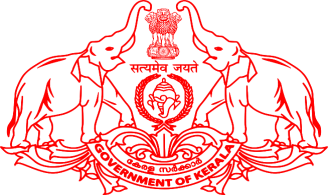 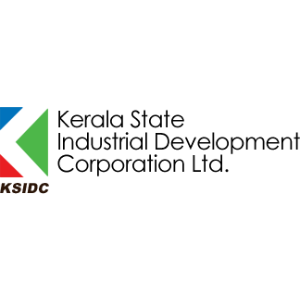 Chief Minister’s Special Assistance SchemesEntrepreneurs interested in availing the scheme may kindly fill in the datasheetName of Chief Promoter:Enterprise Name:Designation:Registered Enterprise Address:Date of Birth: Gender: Mobile:			E-mail:Line of Activity:Constitution : Proprietorship / Partnership / Company / LLP / Others, please specifySector / Industry:Nature of unit:Udyam Registration Number:PAN Number: 			GST Number: 		TAN Number:Already functioning: Yes / NoIf yes, Number of years since operational: Whether belongs to SC / ST category: Yes / NoWhether a NRI Entrepreneur (including NRK returnees): Yes / NoWhether majority of promoters (based on % of ownership) are women: Yes / NoWhether majority of promoters (based on % of ownership) belong to SC/ST category: Yes / NoWhether majority of promoters (based on % of ownership) are of age 18-60: Yes / NoQuantum of Assistance sought: Rs. _____________ Lakh Period of Repayment sought: 5 years Moratorium Required: 12 months Details of all the Promoters / Directors / Partners etc.* Age relaxation to be provided only in cases wherein the Promoters holding 51% (cumulatively) belong to any one or all of the relaxation categoriesDetails of any other financial assistance / liabilities availed and its status:Details of operational bank accounts of applicantsExisting Financial PositionIn Rs. LakhSecurity Offered for the loanDocuments to be attached:Project ReportBio Data of all the Promoters / Shareholders / Directors / Partners including photographPAN Card of Promoters / Shareholders / Directors / PartnersPAN Card of CompanyIT Return (applicable for IT assessee)Udyam RegistrationGSTNAudited / Provisional Financials for immediately preceeding five yearsDocument regarding Company / Firm / Entity incorporationUndertaking that the applicant and / or any of the Promoters / Shareholders / Directors / Partners are not Government Employees functioning in permanent cadreMemorandum of Assocation & Articles of Association in case of Company Company / Partnership Deed in case of Partnership Firm.Security Documents:- Details of each property (Primary as well as collateral) offered as security for the proposed loan, in this format:--.  ……………….Ares …………… Sq Mtr/cents  of land (equivalent to ……………. cents) comprised in Re.Sy. No……………… and …… Ares (equivalent to ……….. cents) ……………… of ………. Village, …………… Taluk,  ………………. District, owned and possessed by ………………..., as per Doc. No…………..of ……SRO.Copy of title deeds of the land offered as security.Copy of prior title deeds / related documents pertaining to the land for a period of 30 years.Encumbrance certificate issued by the concerned Sub Registry Office for a period of 30 years up to date.Possession and Non - attachment certificate.Site plan of the land showing survey nos., extent, side measurements, details of property in boundaries, pathway etc. duly certified by Revenue authority.Land Tax receipt issued by Village Office evidencing payment of land tax for the current year.Thandapper Account / Adangal Extract issued by the Village Officer concerned.Location sketch.Details of buildings in the aforesaid plots (including floors, total sq.ft., floorwise sq.ft. etc.)For M/s……(name of the applicant)Place														                                     (Signature )Date 				             seal			 		Managing DirectorName Date of BirthAgeWhether belongs to SC / ST categoryWhether a NRI EntrepreneurWhether women entrepreneurShareholding in PercentageAddressPAN NumberAutomatedYes / NoYes / NoYes / No< Please add, as required>< Please add, as required>< Please add, as required>< Please add, as required>< Please add, as required>< Please add, as required>< Please add, as required>< Please add, as required>< Please add, as required>BankNameLoan TypeAmount AvailedAmount Remaining to be paidDetails os security providedStatus of loan accountStandard / NPA (dropdown)<<Option for further additions>><<Option for further additions>><<Option for further additions>><<Option for further additions>><<Option for further additions>><<Option for further additions>>Name of the bankBranchType of accountAccount No.Option to AddFinancial PerformanceFinancial PerformanceFinancial PerformanceFinancial PerformanceFinancial PerformanceFinancial PerformanceParticularLatest FY 1Pre. FY 2Pre. FY 3Pre. FY 4Pre. FY 5Total IncomeCash ProfitNet ProfitFinancial PositionFinancial PositionFinancial PositionFinancial PositionFinancial PositionFinancial PositionParticularLatest FY 1Pre. FY 2Pre. FY 3Pre. FY 4Pre. FY 5Share Capital (Company) / Capital account (Partnership)Reserves & Surplus (Company) / Capital account (Partnership)Unsecured Loans, if anyLanded propertiesAll land documents as specified in item no. 10 of list of enclosures given below needs to be furnishedBuildingsOther fixed assets List of plant and machinery as per Annexure 3 to be furnished Details of Guarantors/ Co-ObligantsKSIDC will conduct the valuation of the above assets offered as security through our empanelled valuers through transparent bidding process and the cost of such valuation shall be borne by the applicant. 